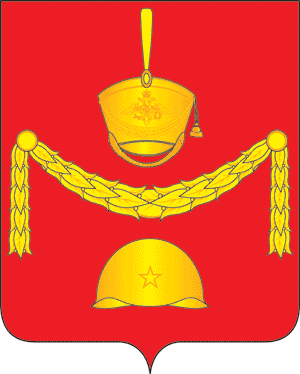              СОВЕТ ДЕПУТАТОВПОСЕЛЕНИЯ РОГОВСКОЕ В ГОРОДЕ МОСКВЕРЕШЕНИЕ   19 мая 2022 года № Об утверждении отчета об исполнении бюджета                                                                   поселения Роговское за 2021 годВ соответствии со статьей 264.2 Бюджетного кодекса Российской Федерации, с частью 6 статьи 52 ФЗ от 06.10.2003 г. №131 «Об общих принципах организации местного самоуправления в Российской Федерации», статьей 39 п.6  Устава поселения Роговское в городе Москве, руководствуясь решением Совета депутатов поселения Роговское от 18.11.2019г. №3/5 «Об утверждении положения о бюджетном процессе внутригородского муниципального образования поселения Роговское в городе Москве», рассмотрев представленный отделом  финансов и бухгалтерского учета отчет об исполнении бюджета поселения Роговское за 2021 год,Совет депутатов поселения Роговское решил:	1. Утвердить  отчет об исполнении бюджета  поселения Роговское за  2021 год по доходам в сумме 295084,8 тыс. руб., по расходам в сумме 270217,5 тыс. рублей, с превышением  доходов над расходами (профицит бюджета поселения Роговское) в сумме  24867,3 тыс. рублей и остатками средств на 01 января 2022 года в сумме  43495,1 тыс. рублей,  в том числе целевые средства  в сумме 540,7 тыс. рублей.   	2. Утвердить:	- исполнение доходов бюджета по кодам классификации доходов бюджета поселения Роговское за 2021 год (Приложение 1)	- исполнение бюджета по ведомственной структуре расходов бюджета поселения Роговское за 2021 год (Приложение 2)	- исполнение расходов бюджета поселения Роговское за 2021 год по разделам, подразделам, целевым статьям и видам расходов классификации расходов бюджетов (Приложение 3)	- информацию об источниках финансирования дефицита бюджета по кодам классификации источников финансирования дефицита бюджета поселения Роговское за 2021 год (Приложение 4)	- информацию о расходовании средств резервного фонда администрации поселения Роговское за 2021 год (Приложение 5)	3. Принять к сведению:	- информацию о численности муниципальных служащих органов местного самоуправления, работников муниципальных учреждений поселения Роговское с указанием фактических затрат на их содержание за 2021 год (Приложение 6)	4. Опубликовать настоящее решение в Бюллетени «Московский муниципальный вестник» и разместить на сайте администрации поселения Роговское в информационно - телекоммуникационной сети «Интернет».	5. Контроль за выполнением настоящего решения возложить на главу поселения Роговское.        Глава поселения Роговское                                                                       О.А. Вдовина                                                                                                                                                                                     Исполнение доходов бюджета по кодам классификации доходов бюджета поселения Роговское за 2021 год.Единица измерения: тыс.руб.                                                                                                                                        Исполнение бюджета по ведомственной структуре расходов бюджета поселения Роговское за 2021 год.Исполнение расходов бюджета поселения Роговское за 2021 год по разделам, подразделам, целевым статьям и видам расходов классификации расходов бюджетов.Единица измерения: тыс. руб.                                                                                                                                               Информация об источниках финансирования дефицита бюджета по кодам классификации источников финансирования дефицита бюджета поселения Роговское за 2021 год Единица измерения: тыс. руб.   Информация о расходовании средств резервного фонда администрации поселения Роговское за 2021 год. Единица измерения: тыс.руб.Информация о численности муниципальных служащих органов местного самоуправления, работников муниципальных учреждений поселения Роговское с указанием фактических затрат на их содержание за 2021 год.Единица измерения: тыс. рублейПриложение 1 к решению Совета депутатов                                                          поселения Роговскоев городе Москве                                                                                                                                                                                           от 19.05.2022  №____Код бюджетной классификацииНаименованиеУточненный план на 2021 год.Исполнено за 2021 год% исполнения к уточненному плану12345000 1 00 00000 00 0000 000НАЛОГОВЫЕ И НЕНАЛОГОВЫЕ ДОХОДЫ90828,7112710,5124,1000 1 01 00000 00 0000 000Налоги на прибыль, доходы59000,068432,9116,0182 1 01 02000 01 0000 110Налог на доходы физических лиц59000,068432,9116,0182 1 01 02010 01 0000 110Налог на доходы физических лиц с доходов, источником которых является налоговый агент, за исключением доходов, в отношении которых исчисление и уплата налога осуществляются в соответствии со статьями 227, 227.1 и 228 Налогового кодекса Российской Федерации59000,064551,0109,4182 1 01 02020 01 0000 110Налог на доходы физических лиц с доходов, полученных от осуществления деятельности физическими лицами, зарегистрированными в качестве индивидуальных предпринимателей, нотариусов, занимающихся частной практикой, адвокатов, учредивших адвокатские кабинеты, и других лиц, занимающихся частной практикой в соответствии со статьей 227 Налогового кодекса Российской Федерации0,01444,00182 1 01 02030 01 0000 110Налог на доходы физических лиц с доходов, полученных физическими лицами в соответствии со статьей 228 Налогового кодекса Российской Федерации0,01769,70182 1 01 02080 01 0000 110Налог на доходы физических лиц в части суммы налога, превышающей 650 000 рублей, относящейся к части налоговой базы, превышающей 5 000 000 рублей (за исключением налога на доходы физических лиц с сумм прибыли контролируемой иностранной компании, в том числе фиксированной прибыли контролируемой иностранной компании)0,0668,20000 1 03 00000 00 0000 000Налоги на товары (работы, услуги), реализуемые на территории Российской Федерации5924,26038,1101,9100 1 03 02000 01 0000 110Акцизы по подакцизным товарам (продукции), производимым на территории Российской Федерации5924,26038,1101,9100 1 03 02230 01 0000 110Доходы от уплаты акцизов на дизельное топливо, подлежащие распределению между бюджетами субъектов Российской Федерации и местными бюджетами с учетом установленных дифференцированных нормативов отчислений в местные бюджеты2720,22787,5102,5100 1 03 02231 01 0000 110Доходы от уплаты акцизов на дизельное топливо, подлежащие распределению между бюджетами субъектов Российской Федерации и местными бюджетами с учетом установленных дифференцированных нормативов отчислений в местные бюджеты (по нормативам, установленным Федеральным законом о федеральном бюджете в целях формирования дорожных фондов субъектов Российской Федерации)2720,22787,5102,5100 1 03 02240 01 0000 110Доходы от уплаты акцизов на моторные масла для дизельных и (или) карбюраторных (инжекторных) двигателей, подлежащие распределению между бюджетами субъектов Российской Федерации и местными бюджетами с учетом установленных дифференцированных нормативов отчислений в местные бюджеты15,519,6126,5100 1 03 02241 01 0000 110Доходы от уплаты акцизов на моторные масла для дизельных и (или) карбюраторных (инжекторных) двигателей, подлежащие распределению между бюджетами субъектов Российской Федерации и местными бюджетами с учетом установленных дифференцированных нормативов отчислений в местные бюджеты (по нормативам, установленным Федеральным законом о федеральном бюджете в целях формирования дорожных фондов субъектов Российской Федерации)15,519,6126,5100 1 03 02250 01 0000 110Доходы от уплаты акцизов на автомобильный бензин, подлежащие распределению между бюджетами субъектов Российской Федерации и местными бюджетами с учетом установленных дифференцированных нормативов отчислений в местные бюджеты3578,23706,3103,6100 1 03 02251 01 0000 110Доходы от уплаты акцизов на автомобильный бензин, подлежащие распределению между бюджетами субъектов Российской Федерации и местными бюджетами с учетом установленных дифференцированных нормативов отчислений в местные бюджеты (по нормативам, установленным Федеральным законом о федеральном бюджете в целях формирования дорожных фондов субъектов Российской Федерации)3578,23706,3103,6100 1 03 02260 01 0000 110Доходы от уплаты акцизов на прямогонный бензин, подлежащие распределению между бюджетами субъектов Российской Федерации и местными бюджетами с учетом установленных дифференцированных нормативов отчислений в местные бюджеты-389,7-475,3122,0100 1 03 02261 01 0000 110Доходы от уплаты акцизов на прямогонный бензин, подлежащие распределению между бюджетами субъектов Российской Федерации и местными бюджетами с учетом установленных дифференцированных нормативов отчислений в местные бюджеты (по нормативам, установленным Федеральным законом о федеральном бюджете в целях формирования дорожных фондов субъектов Российской Федерации)-389,7-475,3122,0000 1 05 00000 00 0000 000Налоги на совокупный доход19,000182 1 05 03010 01 0000 110Единый сельскохозяйственный налог19,000000 1 06 00000 00 0000 000НАЛОГИ НА ИМУЩЕСТВО22800,029432,0129,1182 1 06 01000 00 0000 110Налог на имущество физических лиц3500,03338,095,4182 1 06 01010 03 0000 110Налог на имущество физических лиц, взимаемый по ставкам, применяемым к объектам налогообложения, расположенным в границах внутригородских муниципальных образований городов федерального значения3500,03338,095,4000 1 06 06000 00 0000 110Земельный налог19300,026094,1135,2182 1 06 06030 00 0000 110Земельный налог с организаций16300,024242,0148,7182 1 06 06031 03 0000 110Земельный налог с организаций, обладающих земельным участком, расположенным в границах внутригородских муниципальных образований городов федерального значения16300,024242,0148,7182 1 06 06040 00 0000 110Земельный налог с физических лиц3000,01852,061,7182 1 06 06041 03 0000 110Земельный налог с физических лиц, обладающих земельным участком, расположенным в границах внутригородских муниципальных образований городов федерального значения3000,01852,061,7000 1 11 00000 00 0000 000Доходы от использования имущества, находящегося в государственной и муниципальной собственности2674,04879,8182,5000 1 11 05000 00 0000 120Доходы, получаемые в виде арендной либо иной платы за передачу в возмездное пользование государственного и муниципального имущества (за исключением имущества бюджетных и автономных учреждений, а также имущества государственных и муниципальных унитарных предприятий, в том числе казенных)1640,03980,6242,7071 1 11 05010 00 0000 120Доходы, получаемые в виде арендной платы за земельные участки, государственная собственность на которые не разграничена, а также средства от продажи права на заключение договоров аренды указанных земельных участков1000,03335,4333,5071 1 11 05011 02 0000 120Доходы, получаемые в виде арендной платы за земельные участки, государственная собственность на которые не разграничена и которые расположены в границах городов федерального значения, а также средства от продажи права на заключение договоров аренды указанных земельных участков1000,03335,4333,5900 1 11 05030 00 0000 120Доходы от сдачи в аренду имущества, находящегося в оперативном управлении органов государственной власти, органов местного самоуправления, органов управления государственными внебюджетными фондами и созданных ими учреждений (за исключением имущества бюджетных и автономных учреждений)640,0645,2100,8900 1 11 05033 03 0000 120Доходы от сдачи в аренду имущества, находящегося в оперативном управлении органов управления внутригородских муниципальных образований городов федерального значения и созданных ими учреждений (за исключением имущества муниципальных бюджетных и автономных учреждений)640,0645,2100,8900 1 11 09000 00 0000 120Прочие доходы от использования имущества и прав, находящихся в государственной и муниципальной собственности (за исключением имущества бюджетных и автономных учреждений, а также имущества государственных и муниципальных унитарных предприятий, в том числе казенных)1034,0899,287,0900 1 11 09040 00 0000 120Прочие поступления от использования имущества, находящегося в государственной и муниципальной собственности (за исключением имущества бюджетных и автономных учреждений, а также имущества государственных и муниципальных унитарных предприятий, в том числе казенных)1034,0899,287,0900 1 11 09043 03 0000 120Прочие поступления от использования имущества, находящегося в собственности внутригородских муниципальных образований городов федерального значения (за исключением имущества муниципальных бюджетных и автономных учреждений, а также имущества муниципальных унитарных предприятий, в том числе казенных)1034,0899,287,0900 1 13 00000 00 0000 000Доходы от оказания платных услуг и компенсации затрат государства411,5411,6100,0900 1 13 02000 00 0000 130Доходы от компенсации затрат государства411,5411,6100,0900 1 13 02993 03 0000 130Прочие доходы от компенсации затрат бюджетов внутригородских муниципальных образований городов федерального значения411,5411,6100,0000 1 14 00000 00 0000 000Доходы от продажи материальных и нематериальных активов03516,10000 1 14 06000 00 0000 430Доходы от продажи земельных участков, находящихся в государственной и муниципальной собственности03516,10071 1 14 06011 02 0000 430Доходы от продажи земельных участков, государственная собственность на которые не разграничена и которые расположены в границах городов федерального значения03516,10900 2 00 00000 00 0000 000Безвозмездные поступления202673,5182374,30900 2 02 00000 00 0000 000Безвозмездные поступления от других бюджетов бюджетной системы Российской Федерации202673,5182917,990,2900 2 02 10000 00 0000 000Дотации бюджетам бюджетной системы Российской Федерации16417,516417,5100,0900 2 02 15001 00 0000 000Дотации на выравнивание бюджетной обеспеченности16417,516417,5100,0900 2 02 15001 03 0000 000Дотации бюджетам внутригородских муниципальных образований городов федерального значения на выравнивание бюджетной обеспеченности из бюджета субъекта Российской Федерации16417,516417,5100,0900 2 02 20000 00 0000 150Субсидии бюджетам бюджетной системы Российской Федерации (межбюджетные субсидии)185319,0165563,489,3900 2 02 29999 00 0000 150Прочие субсидии 185319,0165563,489,3900 2 02 29999 03 0000 150Прочие субсидии бюджетам внутригородских муниципальных образований городов федерального значения 185319,0165563,489,3900 2 02 29999 03 0001 150Прочие субсидии бюджетам внутригородских муниципальных образований городов федерального значения (в сфере жилищно-коммунального хозяйства, благоустройства и дорожной деятельности)185319,0165563,489,3900 2 02 30000 00 0000 150Субвенции бюджетам бюджетной системы Российской Федерации582,8582,8100,0900 2 02 35118 00 0000 150Субвенции бюджетам на осуществление первичного воинского учета на территориях, где отсутствуют военные комиссариаты582,8582,8100,0900 2 02 35118 03 0000 150Субвенции бюджетам внутригородских муниципальных образований городов федерального значения на осуществление первичного воинского учета на территориях, где отсутствуют военные комиссариаты582,8582,8100,0900 2 02 40000 00 0000 150Иные межбюджетные трансферты354,2354,2100,0900 2 02 49000 00 0000 150Прочие межбюджетные трансферты, передаваемые бюджетам354,2354,2100,0900 2 02 49999 03 0000 150Прочие межбюджетные трансферты, передаваемые бюджетам внутригородских муниципальных образований городов федерального значения354,2354,2100,0900 2 19 60010 03 0000 150Возврат прочих остатков субсидий, субвенций и иных межбюджетных трансфертов, имеющих целевое назначение, прошлых лет из бюджетов внутригородских муниципальных образований городов федерального значения0-543,60Итого:293502,2295084,8100,5Приложение 2 к решению Совета депутатов                                                          поселения Роговскоев городе Москве                                                                                                                                                                                           от 19.05.2022   №___Единицы измерения: тыс. рублейЕдиницы измерения: тыс. рублейНаименование ГлаваРЗПРКЦСРКВРУточненный план на 2021 годИсполнено за 2021 год% исполнения к уточненному плану123456789ОБЩЕГОСУДАРСТВЕННЫЕ ВОПРОСЫ900010059960,556570,994,4Функционирование Правительства Российской Федерации, высших исполнительных органов государственной власти субъектов Российской Федерации, местных администраций 900010459739,056549,494,7Руководитель администрации 900010431 Б 01 001002608,52596,899,6Расходы на выплаты персоналу в целях обеспечения выполнения функций государственными (муниципальными) органами, казенными учреждениями, органами управления государственными внебюджетными фондами900010431 Б 01 001001002608,52596,899,6Расходы на выплаты персоналу государственных (муниципальных) органов900010431 Б 01 001001202608,52596,899,6Обеспечение деятельности администраций в части содержания муниципальных служащих для решения вопросов местного значения900010431 Б 01 0050056776,353598,494,4Расходы на выплаты персоналу в целях обеспечения выполнения функций государственными (муниципальными) органами, казенными учреждениями, органами управления государственными внебюджетными фондами900010431 Б 01 0050010042964,042881,799,8Расходы на выплаты персоналу государственных (муниципальных) органов900010431 Б 01 0050012042964,042881,799,8Закупка товаров, работ и услуг для   обеспечения государственных (муниципальных) нужд900010431 Б 01 0050020013354,310403,177,9Иные закупки товаров, работ и услуг для обеспечения государственных (муниципальных) нужд900010431 Б 01 0050024013354,310403,177,9Социальное обеспечение и иные выплаты населению900010431 Б 01 00500300388,0253,765,4Социальные выплаты гражданам, кроме публичных нормативных социальных выплат900010431 Б 01 00500320388,0253,765,4Иные бюджетные ассигнования900010431 Б 01 0050080070,059,985,6Уплата налогов, сборов и иных платежей900010431 Б 01 0050085070,059,985,6Межбюджетные трансферты из бюджета города Москвы бюджету поселения Роговское в целях стимулирования в связи с увеличением интенсивности работы при реализации мероприятий по развитию территорий900010433 А 04 00200354,2354,2100,0Расходы на выплаты персоналу в целях обеспечения выполнения функций государственными (муниципальными) органами, казенными учреждениями, органами управления государственными внебюджетными фондами900010433 А 04 00200100354,2354,2100,0Расходы на выплаты персоналу государственных (муниципальных) органов900010433 А 04 00200120354,2354,2100,0Резервные фонды9000111200,000Резервный фонд, предусмотренный органами местного самоуправления900011132 А 01 00000200,000Иные бюджетные ассигнования900011132 А 01 00000800200,000Резервные средства900011132 А 01 00000870200,000Другие общегосударственные вопросы900011321,521,5100,0Уплата   членских взносов на осуществление деятельности Совета муниципальных образований города Москвы900011331 Б 01 0040021,521,5100,0Иные бюджетные ассигнования900011331 Б 01 0040080021,521,5100,0Уплата налогов, сборов и иных платежей900011331 Б 01 0040085021,521,5100,0НАЦИОНАЛЬНАЯ ОБОРОНА9000200582,8582,8100,0Мобилизационная и вневойсковая подготовка9000203582,8582,8100,0Осуществление первичного воинского учета на территориях, где отсутствуют военные комиссариаты900020317 1 00 51180582,8582,8100,0Расходы на выплаты персоналу в целях обеспечения выполнения функций государственными (муниципальными) органами, казенными учреждениями, органами управления государственными внебюджетными фондами900020317 1 00 51180100535,0535,0100,0Расходы на выплаты персоналу государственных (муниципальных) органов900020317 1 00 51180120535,0535,0100,0Закупка товаров, работ и услуг для   обеспечения государственных (муниципальных) нужд900020317 1 00 5118020047,847,8100,0Иные закупки товаров, работ и услуг для обеспечения государственных (муниципальных) нужд900020317 1 00 5118024047,847,8100,0НАЦИОНАЛЬНАЯ БЕЗОПАСНОСТЬ И ПРАВООХРАНИТЕЛЬНАЯ ДЕЯТЕЛЬНОСТЬ90003001560,01036,866,5Другие вопросы в области национальной безопасности и правоохранительной деятельности90003141560,01036,866,5Мероприятия по гражданской обороне, предупреждение чрезвычайных ситуаций, обеспечение пожарной безопасности900031435 Е 01 014001560,01036,866,5Закупка товаров, работ и услуг для   обеспечения государственных (муниципальных) нужд900031435 Е 01 014002001560,01036,866,5Иные закупки товаров, работ и услуг для обеспечения государственных (муниципальных) нужд900031435 Е 01 014002401560,01036,866,5НАЦИОНАЛЬНАЯ ЭКОНОМИКА90004007889,85978,975,8Дорожное хозяйство (дорожные фонды)90004097889,85978,975,8Дорожное хозяйство900040931 5 00 000007889,85978,975,8Содержание и управление дорожным хозяйством900040931 5 01 000007889,85978,975,8Содержание и ремонт муниципальных автомобильных дорог900040931 5 01 006003165,62554,080,7Закупка товаров, работ и услуг для   обеспечения государственных (муниципальных) нужд900040931 5 01 006002003165,62554,080,7Иные закупки товаров, работ и услуг для обеспечения государственных (муниципальных) нужд900040931 5 01 006002403165,62554,080,7Софинансирование на содержание объектов дорожного хозяйства 900040931 5 01 S06004724,23424,972,5Закупка товаров, работ и услуг для   обеспечения государственных (муниципальных) нужд900040931 5 01 S06002004724,23424,972,5Иные закупки товаров, работ и услуг для обеспечения государственных (муниципальных) нужд900040931 5 01 S06002404724,23424,972,5ЖИЛИЩНО-КОММУНАЛЬНОЕ ХОЗЯЙСТВО90005226357,3195793,986,5ЖИЛИЩНОЕ ХОЗЯЙСТВО90005015815,04246,573,0Взносы на капитальный ремонт общего имущества в многоквартирных домах900050105 В 01 010001085,01070,198,6Закупка товаров, работ и услуг для   обеспечения государственных (муниципальных) нужд900050105 В 01 010002001085,01070,198,6Иные закупки товаров, работ и услуг для обеспечения государственных (муниципальных) нужд900050105 В 01 010002401085,01070,198,6Поддержка жилищного хозяйства900050135 0 00 000004730,03176,567,2Мероприятия в области жилищного хозяйства900050135 0 03 000004730,03176,567,2Закупка товаров, работ и услуг для   обеспечения государственных (муниципальных) нужд900050135 0 03 000002004730,03176,567,2Иные закупки товаров, работ и услуг для обеспечения государственных (муниципальных) нужд900050135 0 03 000002404730,03176,567,2КОММУНАЛЬНОЕ ХОЗЯЙСТВО90005022050,01815,588,6Мероприятия в области коммунального хозяйства900050235 1 05 000002050,01815,588,6Закупка товаров, работ и услуг для   обеспечения государственных (муниципальных) нужд900050235 1 05 000002002050,01815,588,6Иные закупки товаров, работ и услуг для обеспечения государственных (муниципальных) нужд900050235 1 05 000002402050,01815,588,6БЛАГОУСТРОЙСТВО9000503218492,3189731,886,8Межбюджетные трансферты из бюджета города Москвы бюджету поселения Роговское   в целях реализации мероприятий в сфере обращения с отходами900050306 Л 09 003002060,32060,3100,0Закупка товаров, работ и услуг для   обеспечения государственных (муниципальных) нужд900050306 Л 09 003002002060,32060,3100,0Иные закупки товаров, работ и услуг для обеспечения государственных (муниципальных) нужд900050306 Л 09 003002402060,32060,3100,0Консолидированная субсидия бюджетам внутригородских муниципальных образований в целях софинансирования расходных обязательств городских округов и поселений, возникающих при исполнении полномочий органов местного самоуправления в сфере жилищно-коммунального хозяйства, благоустройства и дорожной деятельности900050333 А 02 02000185319,0165022,789,0Субсидия на благоустройство территории жилой застройки900050333 А 02 0210058275,858275,7100,0Закупка товаров, работ и услуг для   обеспечения государственных (муниципальных) нужд900050333 А 02 0210020058275,858275,7100,0Иные закупки товаров, работ и услуг для обеспечения государственных (муниципальных) нужд900050333 А 02 0210024058275,858275,7100,0Субсидия на ремонт объектов дорожного хозяйства900050333 А 02 0230030255,130255,1100,0Закупка товаров, работ и услуг для   обеспечения государственных (муниципальных) нужд900050333 А 02 0230020030255,130255,1100,0Иные закупки товаров, работ и услуг для обеспечения государственных (муниципальных) нужд900050333 А 02 0230024030255,130255,1100,0Субсидия на содержание объектов дорожного хозяйства900050333 А 02 0240070080,452072,374,3Закупка товаров, работ и услуг для   обеспечения государственных (муниципальных) нужд900050333 А 02 0240020070080,452072,374,3Иные закупки товаров, работ и услуг для обеспечения государственных (муниципальных) нужд900050333 А 02 0240024070080,452072,374,3Субсидия на содержание дворовых территорий900050333 А 02 0260026707,724419,691,4Закупка товаров, работ и услуг для   обеспечения государственных (муниципальных) нужд900050333 А 02 0260020026707,724419,691,4Иные закупки товаров, работ и услуг для обеспечения государственных (муниципальных) нужд900050333 А 02 0260024026707,724419,691,4Софинансирование к консолидированной субсидии бюджетам внутригородских муниципальных образований в целях софинансирования расходных обязательств городских округов и поселений, возникающих при исполнении полномочий органов местного самоуправления в сфере жилищно-коммунального хозяйства, благоустройства и дорожной деятельности900050333 А 02 S20005992,03756,962,7Софинансирование к субсидии на благоустройство территории жилой застройки900050333 А 02 S21001645,01488,390,5Закупка товаров, работ и услуг для   обеспечения государственных (муниципальных) нужд900050333 А 02 S21002001645,01488,390,5Иные закупки товаров, работ и услуг для обеспечения государственных (муниципальных) нужд900050333 А 02 S21002401645,01488,390,5Софинансирование к субсидии на ремонт объектов дорожного хозяйства900050333 А 02 S2300621,0617,599,4Закупка товаров, работ и услуг для   обеспечения государственных (муниципальных) нужд900050333 А 02 S2300200621,0617,599,4Иные закупки товаров, работ и услуг для обеспечения государственных (муниципальных) нужд900050333 А 02 S2300240621,0617,599,4Софинансирование к субсидии на содержание объектов дорожного хозяйства900050333 А 02 S24002596,01145,044,1Закупка товаров, работ и услуг для   обеспечения государственных (муниципальных) нужд900050333 А 02 S24002002596,01145,044,1Иные закупки товаров, работ и услуг для обеспечения государственных (муниципальных) нужд900050333 А 02 S24002402596,01145,044,1Софинансирование к субсидии на содержание дворовых территорий900050333 А 02 S26001130,0506,244,8Закупка товаров, работ и услуг для   обеспечения государственных (муниципальных) нужд900050333 А 02 S26002001130,0506,244,8Иные закупки товаров, работ и услуг для обеспечения государственных (муниципальных) нужд900050333 А 02 S26002401130,0506,244,8Прочее благоустройство900050360 0 00 0000025121,018891,975,2Содержание автомобильных дорог и инженерных сооружений на них в границах городских округов и поселений в рамках благоустройства900050360 0 02 0000070,069,599,3Закупка товаров, работ и услуг для   обеспечения государственных (муниципальных) нужд900050360 0 02 0000020070,069,599,3Иные закупки товаров, работ и услуг для обеспечения государственных (муниципальных) нужд900050360 0 02 0000024070,069,599,3Озеленение900050360 0 03 000004493,02703,760,2Закупка товаров, работ и услуг для   обеспечения государственных (муниципальных) нужд900050360 0 03 000002004493,02703,760,2Иные закупки товаров, работ и услуг для обеспечения государственных (муниципальных) нужд900050360 0 03 000002404493,02703,760,2Прочие мероприятия по благоустройству900050360 0 05 0000020558,016118,778,4Закупка товаров, работ и услуг для   обеспечения государственных (муниципальных) нужд900050360 0 05 0000020020558,016118,778,4Иные закупки товаров, работ и услуг для обеспечения государственных (муниципальных) нужд900050360 0 05 0000024020558,016118,778,4ОБРАЗОВАНИЕ90007396,0113,628,7Молодежная политика9000707396,0113,628,7Проведение мероприятий для детей и молодежи900070735 Е 01 00500396,0113,628,7Закупка товаров, работ и услуг для обеспечения государственных (муниципальных) нужд900070735 Е 01 00500200396,0113,628,7Иные закупки товаров, работ и услуг для обеспечения государственных (муниципальных) нужд900070735 Е 01 00500240396,0113,628,7КУЛЬТУРА, КИНЕМАТОГРАФИЯ900083126,01940,762,1Другие вопросы в области культуры, кинематографии90008043126,01940,762,1Праздничные и социально - значимые мероприятия для населения900080435 Е 01 005003126,01940,762,1Закупка товаров, работ и услуг для   обеспечения государственных (муниципальных) нужд900080435 Е 01 005002003126,01940,762,1Иные закупки товаров, работ и услуг для обеспечения государственных (муниципальных) нужд900080435 Е 01 005002403126,01940,762,1СОЦИАЛЬНАЯ ПОЛИТИКА90010001882,01680,489,3Пенсионное обеспечение9001001322,0321,699,9Доплаты к пенсиям, дополнительное пенсионное обеспечение900100149 1 01 00000322,0321,699,9Социальное обеспечение и иные выплаты населению900100149 1 01 00000300322,0321,699,9Публичные нормативные социальные выплаты гражданам900100149 1 01 00000310322,0321,699,9Социальное обеспечение населения90010031560,01358,887,1Мероприятия в области социальной политики900100349 1 01 001001560,01358,887,1Социальное обеспечение и иные выплаты населению900100349 1 01 001003001560,01358,887,1Социальные выплаты гражданам, кроме публичных нормативных социальных выплат900100349 1 01 001003201560,01358,887,1СРЕДСТВА МАССОВОЙ ИНФОРМАЦИИ9001200240,0200,583,6Периодическая печать и издательства9001202240,0200,583,6Информирование жителей района900120235 Е 01 00300240,0200,583,6Закупка товаров, работ и услуг для   обеспечения государственных (муниципальных) нужд900120235 Е 01 00300200200,0160,580,3Иные закупки товаров, работ и услуг для обеспечения государственных (муниципальных) нужд900120235 Е 01 00300240200,0160,580,3Иные бюджетные ассигнования900120235 Е 01 0030080040,040,0100,0Уплата налогов, сборов и иных платежей900120235 Е 01 0030085040,040,0100,0ФИЗИЧЕСКАЯ КУЛЬТУРА И СПОРТ90011006411,06319,098,6Физическая культура 90011016411,06319,098,6Центры спортивной подготовки (сборные команды)900110148 2 00 000006411,06319,098,6Обеспечение деятельности (оказание услуг) подведомственных учреждений900110148 2 99 000006411,06319,098,6Расходы на выплаты персоналу в целях обеспечения выполнения функций государственными (муниципальными) органами, казенными учреждениями, органами управления государственными внебюджетными фондами900110148 2 99 000001005506,05500,499,9Расходы на выплаты персоналу казенных учреждений900110148 2 99 000001105506,05500,499,9Закупка товаров, работ и услуг для   обеспечения государственных (муниципальных) нужд900110148 2 99 00000200880,0804,891,5Иные закупки товаров, работ и услуг для обеспечения государственных (муниципальных) нужд900110148 2 99 00000240880,0804,891,5Иные бюджетные ассигнования900110148 2 99 0000080025,013,855,2Уплата налогов, сборов и иных платежей900110148 2 99 0000085025,013,855,2ИТОГО РАСХОДОВ:308405,4270217,587,6Приложение 3 к решению Совета депутатов                                                          поселения Роговскоев городе Москве                                                                                                                                                                                           от 19.05.2022   №___НаименованиеКод бюджетной классификацииУточненный план на 2021 годИсполнено за 2021 год% исполнения к уточненному плану12345ОБЩЕГОСУДАРСТВЕННЫЕ ВОПРОСЫ900 0100 0000000000 00059960,556570,994,4Функционирование Правительства Российской Федерации, высших исполнительных органов государственной власти субъектов Российской Федерации, местных администраций900 0104 0000000000 00059739,056549,494,7Руководитель администрации900 0104 31Б0100100 0002608,52596,899,6Расходы на выплаты персоналу в целях обеспечения выполнения функций государственными (муниципальными) органами, казенными учреждениями, органами управления государственными внебюджетными фондами900 0104 31Б0100100 1002608,52596,899,6Расходы на выплаты персоналу государственных (муниципальных) органов900 0104 31Б0100100 1202608,52596,899,6Обеспечение деятельности администрации в части содержания муниципальных служащих для решения вопросов местного значения900 0104 31Б0100500 00056776,353598,494,4Расходы на выплаты персоналу в целях обеспечения выполнения функций государственными (муниципальными) органами, казенными учреждениями, органами управления государственными внебюджетными фондами900 0104 31Б0100500 10042964,042881,799,8Расходы на выплаты персоналу государственных (муниципальных) органов900 0104 31Б0100500 12042964,042881,799,8Закупка товаров, работ и услуг для обеспечения государственных (муниципальных) нужд900 0104 31Б0100500 20013354,310403,177,9Иные закупки товаров, работ и услуг для обеспечения государственных (муниципальных) нужд900 0104 31Б0100500 24013354,310403,177,9Социальное обеспечение и иные выплаты населению900 0104 31Б0100500 300388,0253,765,4Социальные выплаты гражданам, кроме публичных нормативных социальных выплат900 0104 31Б0100500 320388,0253,765,4Иные бюджетные ассигнования900 0104 31Б0100500 80070,059,985,6Уплата налогов, сборов и иных платежей900 0104 31Б0100500 85070,059,985,6Межбюджетные трансферты из бюджета города Москвы бюджету поселения Роговское в целях стимулирования в связи с увеличением интенсивности работы при реализации мероприятий по развитию территорий900 0104 33А0400200 000354,2354,2100,0Расходы на выплаты персоналу в целях обеспечения выполнения функций государственными (муниципальными) органами, казенными учреждениями, органами управления государственными внебюджетными фондами900 0104 33А0400200 100354,2354,2100,0Расходы на выплаты персоналу государственных (муниципальных) органов900 0104 33А0400200 120354,2354,2100,0Резервные фонды900 0111 0000000000 000200,000Резервные фонды, предусмотренные органами местного самоуправления900 0111 32А0100000 000200,000Иные бюджетные ассигнования900 0111 32А0100000 800200,000Резервные средства900 0111 32А0100000 870200,000Другие общегосударственные вопросы900 0113 0000000000 00021,521,5100,0Уплата членских взносов на осуществление деятельности Совета муниципальных образований города Москвы900 0113 31Б0100400 00021,521,5100,0Иные бюджетные ассигнования900 0113 31Б0100400 80021,521,5100,0Уплата налогов, сборов и иных платежей900 0113 31Б0100400 85021,521,5100,0НАЦИОНАЛЬНАЯ ОБОРОНА900 0200 0000000000 000582,8582,8100,0Мобилизационная и вневойсковая подготовка900 0203 0000000000 000582,8582,8100,0Осуществление первичного воинского учета на территориях, где отсутствуют военные комиссариаты900 0203 1710051180 000582,8582,8100,0Расходы на выплаты персоналу в целях обеспечения выполнения функций государственными (муниципальными) органами, казенными учреждениями, органами управления государственными внебюджетными фондами900 0203 1710051180 100535,0535,0100,0Расходы на выплаты персоналу государственных (муниципальных) органов900 0203 1710051180 120535,0535,0100,0Закупка товаров, работ и услуг для обеспечения государственных (муниципальных) нужд900 0203 1710051180 20047,847,8100,0Иные закупки товаров, работ и услуг для обеспечения государственных (муниципальных) нужд900 0203 1710051180 24047,847,8100,0НАЦИОНАЛЬНАЯ БЕЗОПАСНОСТЬ И ПРАВООХРАНИТЕЛЬНАЯ ДЕЯТЕЛЬНОСТЬ900 0300 0000000000 0001560,01036,866,5Другие вопросы в области национальной безопасности и правоохранительной деятельности900 0314 0000000000 0001560,01036,866,5Мероприятия по гражданской обороне, предупреждение чрезвычайных ситуаций, обеспечение пожарной безопасности900 0314 35Е0101400 0001560,01036,866,5Закупка товаров, работ и услуг для обеспечения государственных (муниципальных) нужд900 0314 35Е0101400 2001560,01036,866,5Иные закупки товаров, работ и услуг для обеспечения государственных (муниципальных) нужд900 0314 35Е0101400 2401560,01036,866,5НАЦИОНАЛЬНАЯ ЭКОНОМИКА900 0400 0000000000 0007889,85978,975,8Дорожное хозяйство (дорожные фонды)900 0409 0000000000 0007889,85978,975,8Дорожное хозяйство900 0409 3150000000 0007889,85978,975,8Содержание и управление дорожным хозяйством900 0409 3150100000 0007889,85978,975,8Содержание и ремонт муниципальных автомобильных дорог900 0409 3150100600 0003165,62554,080,7Закупка товаров, работ и услуг для обеспечения государственных (муниципальных) нужд900 0409 3150100600 2003165,62554,080,7Иные закупки товаров, работ и услуг для обеспечения государственных (муниципальных) нужд900 0409 3150100600 2403165,62554,080,7Софинансирование на содержание объектов дорожного хозяйства 900 0409 31501S0600 0004724,23424,972,5Закупка товаров, работ и услуг для обеспечения государственных (муниципальных) нужд900 0409 31501S0600 2004724,23424,972,5Иные закупки товаров, работ и услуг для обеспечения государственных (муниципальных) нужд900 0409 31501S0600 2404724,23424,972,5ЖИЛИЩНО-КОММУНАЛЬНОЕ ХОЗЯЙСТВО900 0500 0000000000 000226357,3195793,986,5ЖИЛИЩНОЕ ХОЗЯЙСТВО900 0501 0000000000 0005815,04246,573,0Взносы на капитальный ремонт общего имущества в многоквартирных домах900 0501 05В0101000 0001085,01070,198,6Закупка товаров, работ и услуг для обеспечения государственных (муниципальных) нужд900 0501 05В0101000 2001085,01070,198,6Иные закупки товаров, работ и услуг для обеспечения государственных (муниципальных) нужд900 0501 05В0101000 2401085,01070,198,6Поддержка жилищного хозяйства900 0501 3500000000 0004730,03176,567,2Мероприятия в области жилищного хозяйства900 0501 3500300000 0004730,03176,567,2Закупка товаров, работ и услуг для обеспечения государственных (муниципальных) нужд900 0501 3500300000 2004730,03176,567,2Иные закупки товаров, работ и услуг для обеспечения государственных (муниципальных) нужд900 0501 3500300000 2404730,03176,567,2КОММУНАЛЬНОЕ ХОЗЯЙСТВО900 0502 0000000000 0002050,01815,588,6Мероприятия в области коммунального хозяйства900 0502 3510500000 0002050,01815,588,6Закупка товаров, работ и услуг для обеспечения государственных (муниципальных) нужд900 0502 3510500000 2002050,01815,588,6Иные закупки товаров, работ и услуг для обеспечения государственных (муниципальных) нужд900 0502 3510500000 2402050,01815,588,6БЛАГОУСТРОЙСТВО900 0503 0000000000 000218492,3189731,886,8Межбюджетные трансферты из бюджета города Москвы бюджету поселения Роговское в целях реализации мероприятий в сфере обращения с отходами900 0503 06Л0900300 0002060,32060,3100,0Закупка товаров, работ и услуг для   обеспечения государственных (муниципальных) нужд900 0503 06Л0900300 2002060,32060,3100,0Иные закупки товаров, работ и услуг для обеспечения государственных (муниципальных) нужд900 0503 06Л0900300 2402060,32060,3100,0Консолидированная субсидия бюджетам внутригородских муниципальных образований в целях софинансирования расходных обязательств городских округов и поселений, возникающих при исполнении полномочий органов местного самоуправления в сфере жилищно-коммунального хозяйства, благоустройства и дорожной деятельности900 0503 33А0202000 000185319,0165022,789,0Субсидия на благоустройство территории жилой застройки900 0503 33А0202100 00058275,858275,7100,0Закупка товаров, работ и услуг для   обеспечения государственных (муниципальных) нужд900 0503 33А0202100 20058275,858275,7100,0Иные закупки товаров, работ и услуг для обеспечения государственных (муниципальных) нужд900 0503 33А0202100 24058275,858275,7100,0Субсидия на ремонт объектов дорожного хозяйства900 0503 33А0202300 00030255,130255,1100,0Закупка товаров, работ и услуг для   обеспечения государственных (муниципальных) нужд900 0503 33А0202300 20030255,130255,1100,0Иные закупки товаров, работ и услуг для обеспечения государственных (муниципальных) нужд900 0503 33А0202300 24030255,130255,1100,0Субсидия на содержание объектов дорожного хозяйства900 0503 33А0202400 00070080,452072,374,3Закупка товаров, работ и услуг для   обеспечения государственных (муниципальных) нужд900 0503 33А0202400 00070080,452072,374,3Иные закупки товаров, работ и услуг для обеспечения государственных (муниципальных) нужд900 0503 33А0202400 00070080,452072,374,3Субсидия на содержание дворовых территорий900 0503 33А0202600 00026707,724419,691,4Закупка товаров, работ и услуг для   обеспечения государственных (муниципальных) нужд900 0503 33А0202600 20026707,724419,691,4Иные закупки товаров, работ и услуг для обеспечения государственных (муниципальных) нужд900 0503 33А0202600 24026707,724419,691,4Софинансирование к консолидированной субсидии бюджетам внутригородских муниципальных образований в целях софинансирования расходных обязательств городских округов и поселений, возникающих при исполнении полномочий органов местного самоуправления в сфере жилищно-коммунального хозяйства, благоустройства и дорожной деятельности900 0503 33А02S2000 0005992,03756,962,7Софинансирование к субсидии на благоустройство территории жилой застройки900 0503 33А02S2100 0001645,01488,390,5Закупка товаров, работ и услуг для   обеспечения государственных (муниципальных) нужд900 0503 33А02S2100 2001645,01488,390,5Иные закупки товаров, работ и услуг для обеспечения государственных (муниципальных) нужд900 0503 33А02S2100 2401645,01488,390,5Софинансирование к субсидии на ремонт объектов дорожного хозяйства900 0503 33А02S2300 000621,0617,599,4Закупка товаров, работ и услуг для   обеспечения государственных (муниципальных) нужд900 0503 33А02S2300 200621,0617,599,4Иные закупки товаров, работ и услуг для обеспечения государственных (муниципальных) нужд900 0503 33А02S2300 240621,0617,599,4Софинансирование к субсидии на содержание объектов дорожного хозяйства900 0503 33А02S2400 0002596,01145,044,1Закупка товаров, работ и услуг для   обеспечения государственных (муниципальных) нужд900 0503 33А02S2400 2002596,01145,044,1Иные закупки товаров, работ и услуг для обеспечения государственных (муниципальных) нужд900 0503 33А02S2400 2402596,01145,044,1Софинансирование к субсидии на содержание дворовых территорий900 0503 33А02S2600 0001130,0506,244,8Закупка товаров, работ и услуг для   обеспечения государственных (муниципальных) нужд900 0503 33А02S2600 2001130,0506,244,8Иные закупки товаров, работ и услуг для обеспечения государственных (муниципальных) нужд900 0503 33А02S2600 2401130,0506,244,8Прочее благоустройство900 0503 6000000000 00025121,018891,975,2Содержание автомобильных дорог и инженерных сооружений на них в границах городских округов и поселений в рамках благоустройства900 0503 6000200000 00070,069,599,3Закупка товаров, работ и услуг для обеспечения государственных (муниципальных) нужд900 0503 6000200000 20070,069,599,3Иные закупки товаров, работ и услуг для обеспечения государственных (муниципальных) нужд900 0503 6000200000 24070,069,599,3Озеленение900 0503 6000300000 0004493,02703,760,2Закупка товаров, работ и услуг для обеспечения государственных (муниципальных) нужд900 0503 6000300000 2004493,02703,760,2Иные закупки товаров, работ и услуг для обеспечения государственных (муниципальных) нужд900 0503 6000300000 2404493,02703,760,2Прочие мероприятия по благоустройству900 0503 6000500000 00020558,016118,778,4Закупка товаров, работ и услуг для обеспечения государственных (муниципальных) нужд900 0503 6000500000 20020558,016118,778,4Иные закупки товаров, работ и услуг для обеспечения государственных (муниципальных) нужд900 0503 6000500000 24020558,016118,778,4ОБРАЗОВАНИЕ900 0700 0000000000 000396,0113,628,7Молодежная политика900 0707 0000000000 000396,0113,628,7Проведение мероприятий для детей и молодежи900 0707 35Е0105000 000396,0113,628,7Закупка товаров, работ и услуг для обеспечения государственных (муниципальных) нужд900 0707 35Е0100500 200396,0113,628,7Иные закупки товаров, работ и услуг для обеспечения государственных (муниципальных) нужд900 0707 35Е0100500 240396,0113,628,7КУЛЬТУРА И КИНЕМАТОГРАФИЯ900 0800 0000000000 0003126,01940,762,1Другие вопросы в области культуры, кинематографии900 0804 0000000000 0003126,01940,762,1Праздничные и социально-значимые мероприятия для населения900 0804 35Е0100500 0003126,01940,762,1Закупка товаров, работ и услуг для обеспечения государственных (муниципальных) нужд900 0804 35Е0100500 2003126,01940,762,1Иные закупки товаров, работ и услуг для обеспечения государственных (муниципальных) нужд900 0804 35Е0100500 2403126,01940,762,1СОЦИАЛЬНАЯ ПОЛИТИКА900 1000 0000000000 0001882,01680,489,3ПЕНСИОННОЕ ОБЕСПЕЧЕНИЕ900 1001 0000000000 000322,0321,699,9Доплаты к пенсиям, дополнительное пенсионное обеспечение     900 1001 4910100000 000322,0321,699,9Социальное обеспечение и иные выплаты населению900 1001 4910100000 300322,0321,699,9Публичные нормативные социальные выплаты гражданам900 1001 4910100000 310322,0321,699,9СОЦИАЛЬНОЕ ОБЕСПЕЧЕНИЕ НАСЕЛЕНИЯ900 1003 0000000000 0001560,01358,887,1Мероприятия в области социальной политики900 1003 4910100000 0001560,01358,887,1Социальное обеспечение и иные выплаты населению900 1003 4910100100 3001560,01358,887,1Социальные выплаты гражданам, кроме публичных нормативных социальных выплат900 1003 4910100100 3201560,01358,887,1СРЕДСТВА МАССОВОЙ ИНФОРМАЦИИ900 1200 0000000000 000240,0200,583,6Периодическая печать и издательства900 1202 0000000000 000240,0200,583,6Информирование жителей района900 1202 35Е0100300 000240,0200,583,6Закупка товаров, работ и услуг для обеспечения государственных (муниципальных) нужд900 1202 35Е0100300 200200,0160,580,3Иные закупки товаров, работ и услуг для обеспечения государственных (муниципальных) нужд900 1202 35Е0100300 240200,0160,580,3Иные бюджетные ассигнования900 1202 35Е0100300 80040,040,0100,0Уплата налогов, сборов и иных платежей900 1202 35Е0100300 85040,040,0100,0ФИЗИЧЕСКАЯ КУЛЬТУРА И СПОРТ900 1100 0000000000 0006411,06319,098,6Физическая культура 900 1101 0000000000 0006411,06319,098,6Центры спортивной подготовки (сборные команды)900 1101 4820000000 0006411,06319,098,6Обеспечение деятельности (оказания услуг) подведомственных учреждений900 1101 4829900000 0006411,06319,098,6Расходы на выплаты персоналу в целях обеспечения выполнения функций государственными (муниципальными) органами, казенными учреждениями, органами управления государственными внебюджетными фондами900 1101 4829900000 1005506,05500,499,9Расходы на выплаты персоналу казенных учреждений900 1101 4829900000 1105506,05500,499,9Закупка товаров, работ и услуг для обеспечения государственных (муниципальных) нужд900 1101 4829900000 200880,0804,891,5Иные закупки товаров, работ и услуг для обеспечения государственных (муниципальных) нужд900 1101 4829900000 240880,0804,891,5Иные бюджетные ассигнования900 1101 4829900000 80025,013,855,2Уплата налогов, сборов и иных платежей900 1101 4829900000 85025,013,855,2ИТОГО РАСХОДОВ:308405,4270217,587,6Приложение 4 к решению Совета депутатов                                                          поселения Роговскоев городе Москве                                                                                                                                                                                           от 19.05.2022   №____             Код бюджетной             классификации                наименованиеУточненныйплан на 2021 годИсполнено за2021 год% исполненияк уточненному плануДефицит (профицит) бюджета поселения Роговское 14903,2-24867,3-166,9В % к общей сумме доходов без учета безвозмездных поступлений-16,422,1000 01 00 00 0000 0000 000Источники внутреннего   финансирования дефицита бюджета14903,2-24867,3-166,9000 01 05 00 0000 0000 000Изменение остатков средств на счетах по учету средств бюджета14903,2-24867,3-166,9000 01 05 00 0000 0000 500Увеличение остатков средств бюджетов-293502,2-295084,8100,5000 01 05 02 0000 0000 500Увеличение прочих остатков средств бюджетов -293502,2-295084,8100,5000 01 05 02 0100 0000 510Увеличение прочих остатков денежных средств бюджета поселения-293502,2-295084,8100,5900 01 05 02 0103 0000 510Увеличение прочих остатков денежных средств бюджетов внутригородских муниципальных образований городов федерального значения-293502,2-295084,8100,5000 01 05 00 0000 0000 600Уменьшение остатков средств бюджетов308405,4270217,587,6000 01 05 02 0000 0000 600Уменьшение прочих остатков средств бюджетов308405,4270217,587,6000 01 05 02 0100 0000 610Уменьшение прочих остатков денежных средств бюджетов308405,4270217,587,6900 01 05 02 0110 0000 610Уменьшение прочих остатков денежных средств бюджетов внутригородских муниципальных образований городов федерального значения308405,4270217,587,6Приложение 5 к решению Совета депутатов                                                          поселения Роговскоев городе Москве                                                                                                                                                                                           от 19.05.2022   №_____Наименование показателяУточненный план на 2021 годИсполнено за 2021 годРезервные фонды местных администраций, резервные средства 200,00Приложение 6 к решению Совета депутатов                                                          поселения Роговскоев городе Москве                                                                                                                                                                                           от 19.05.2022   №_____№ п/пНаименование показателяФактическая численность (чел)Фактические затраты на денежное содержание за                          2021 год 1Глава администрации11899,02Местная администрация2524507,03Муниципальное казенное учреждение Спортклуб «Монолит»74225,0Всего:3330631,0